АДМИНИСТРАЦИЯ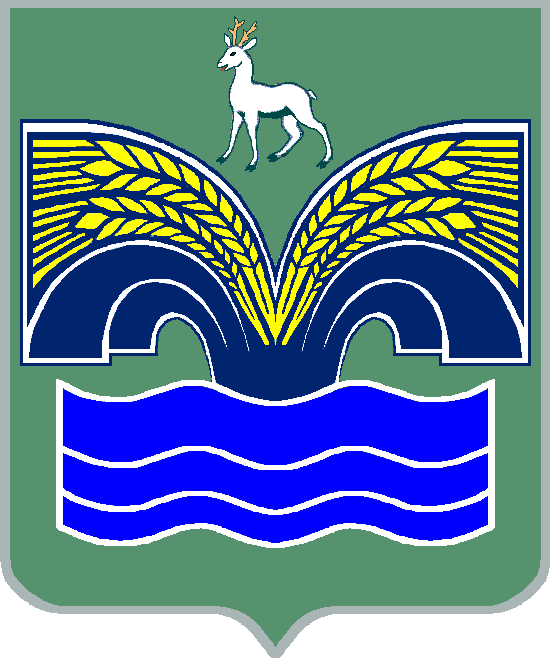 МУНИЦИПАЛЬНОГО РАЙОНА КРАСНОЯРСКИЙСАМАРСКОЙ ОБЛАСТИПОСТАНОВЛЕНИЕот 31.05.2022  №124О внесении изменений в Порядок  размещения сведений о доходах, расходах, об имуществе и обязательствах имущественного характера муниципальных служащих администрации муниципального района Красноярский Самарской области, руководителей муниципальных учреждений и членов их семей на официальном сайте администрации муниципального района Красноярский Самарской области и предоставления этих сведений общероссийским средствам массовой информации, утвержденный  постановлением Администрации муниципального  района Красноярский Самарской областиот 03.07.2015 № 639В целях приведения нормативного правового акта в соответствие с действующим законодательством Российской Федерации, на основании пункта 3 части 4 статьи 36 Федерального закона от 06.10.2003 №131-ФЗ «Об общих принципах организации местного самоуправления в Российской Федерации», пункта 5 статьи 44 Устава муниципального района Красноярский Самарской области, принятого решением Собрания представителей муниципального района Красноярский Самарской области от 14.05.2015 № 20-СП, Администрация муниципального района Красноярский Самарской области ПОСТАНОВЛЯЕТ:Внести в Порядок  размещения сведений о доходах, расходах, об имуществе и обязательствах имущественного характера муниципальных служащих администрации муниципального района Красноярский Самарской области, руководителей муниципальных учреждений и членов их семей на официальном сайте администрации муниципального района Красноярский Самарской области и предоставления этих сведений общероссийским средствам массовой информации, утвержденный  постановлением администрации муниципального  района Красноярский от 03.07.2015 № 639 (далее по тексту – Порядок) следующие изменения:подпункт «г» пункта 2 Порядка изложить в следующей редакции:«г) сведения об источниках получения средств, за счет которых совершены сделки (совершена сделка) по приобретению земельного участка, другого объекта недвижимого имущества, транспортного средства, ценных бумаг (долей участия, паев в уставных (складочных) капиталах организаций), цифровых финансовых активов, цифровой валюты, если общая сумма таких сделок (сумма такой сделки) превышает общий доход служащего (работника) и его супруги (супруга) за три последних года, предшествующих отчетному периоду.».2.Опубликовать настоящее постановление в газете «Красноярский вестник».3. Настоящее постановление вступает в силу со дня его официального опубликования.Глава района                                                                              М.В.Белоусов                                                            Юртаева   21954